ЦЕНЫ НА РИТУАЛЬНУЮ КОВКУ(в прайс-листе указана только часть тех изделий, которые мы изготавливаем. Возможно изготовление изделий под заказ любой формы и сложности по индивидуальным эскизам – цены уточняйте по телефонам)СТОЛЫ РИТУАЛЬНЫЕСКАМЕЙКИ РИТУАЛЬНЫЕКРЕСТЫ РИТУАЛЬНЫЕКАРКАСЫ ДЛЯ ПАМЯТНИКОВРАЗНОЕВНИМАНИЕ! Цены, указанные в прайс-листе являются ориентировочными! Точную стоимость может озвучить менеджер только после выезда на объект, так цена зависит от сложности работ, отдаленности объекта, условий для монтажа и многих других факторов.Стоимость дополнительной гарантии:каждый дополнительный 1 год гарантии - от 10 до 20 % от общей стоимостиДополнительная гарантия подразумевает под собой использование более качественных и дорогих материалов, а также исполнение работ (если они проводятся) на более высоком уровне.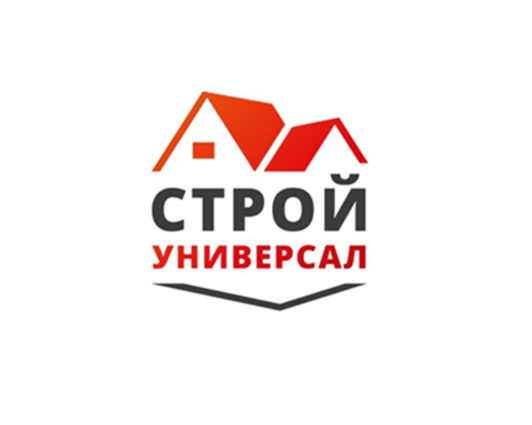 Сайт: строй-универсал.рфАдрес:                                                                                         Филиал в Орле: РФ, 302038, г. Орел, ул. Северная, д. 5Тел.: +7 (4862) 63-26-13, +7 (930) 063-26-13http://www.zabor-orel.ru/                                                                                                                  Филиал в Туле: РФ, 300045, г. Тула, Новомосковское ш., д. 60                                         Тел.: +7 (4872) 79-24-40, +7 (930) 791-24-40 e-mail: ssdmir@mail.ru                                                                                 http://zabor-71.ru/                                                                                                Банковские реквизиты:ИНН: 391402169117, БИК: 044525201                                                                                           р/с 40802810809100001425                                                                            ОАО АКБ «Авангард» г. Москва                                                                                                                                      к/с 30101810000000000201                                                                                                               в ОПЕРУ Московского ГТУ Банка РоссииСайт: строй-универсал.рфАдрес:                                                                                         Филиал в Орле: РФ, 302038, г. Орел, ул. Северная, д. 5Тел.: +7 (4862) 63-26-13, +7 (930) 063-26-13http://www.zabor-orel.ru/                                                                                                                  Филиал в Туле: РФ, 300045, г. Тула, Новомосковское ш., д. 60                                         Тел.: +7 (4872) 79-24-40, +7 (930) 791-24-40 e-mail: ssdmir@mail.ru                                                                                 http://zabor-71.ru/                                                                                                Банковские реквизиты:ИНН: 391402169117, БИК: 044525201                                                                                           р/с 40802810809100001425                                                                            ОАО АКБ «Авангард» г. Москва                                                                                                                                      к/с 30101810000000000201                                                                                                               в ОПЕРУ Московского ГТУ Банка РоссииВнешний видКраткое описаниеЦена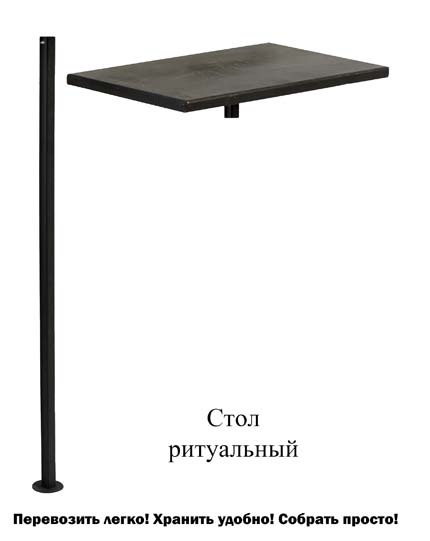 Стол ритуальный разборныйРазмерСтолешница 400х600 ммВес 3,2 кгХарактеристикиЦветЧерныйПокраскаBelcolorКомплектацияСборно-разборнаяСтандартh-1100 мм1 800 руб. за шт.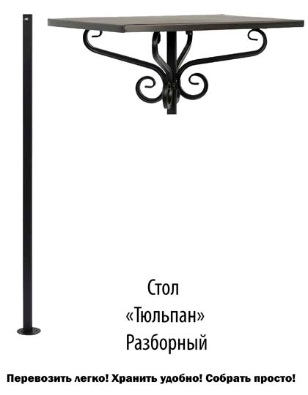 Стол Тюльпан разборныйРазмерСтолешница 400х600 ммВес3.7 кгХарактеристикиЦветЧерныйПокраскаBelcolorКомплектацияСборно-разборнаяСтандартh-1100 мм3 200 руб. за шт.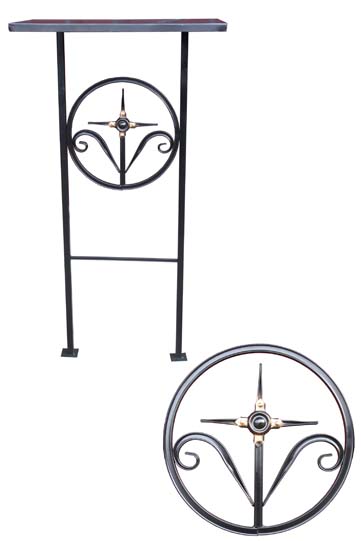 Стол ЭлладаРазмерСтолешница 400х600 ммВес6 кгХарактеристикиЦветЧерныйПокраскаBelcolorКомплектацияСварнаяСтандартh-1100 мм4 000 руб. за шт.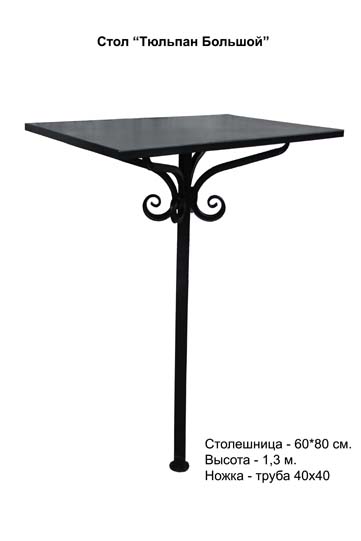 Стол Тюльпан БольшойРазмерСтолешница 600х800 ммВес8.9 кгХарактеристикиЦветЧерныйПокраскаBelcolorКомплектацияСборно-разборныйСтандартh-1300 мм4 500 руб. за шт.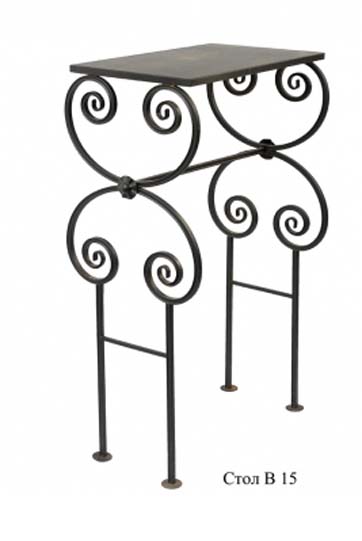 Стол В 15РазмерСтолешница 400х600 ммВес6.3 кгХарактеристикиЦветЧерныйПокраскаBelcolorКомплектацияСварнаяСтандартh-1100 мм4 500 руб. за шт.Внешний видКраткое описаниеЦена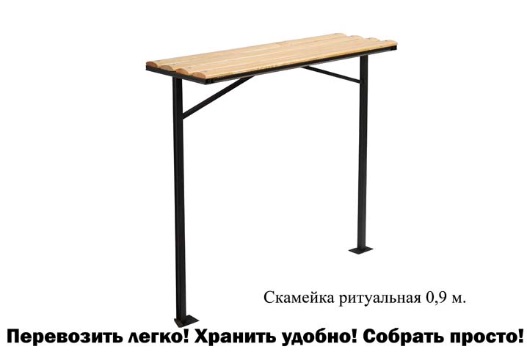 Скамейка ритуальнаяРазмер900х800х350 ммВес7.2 кгХарактеристикиЦветРейка темная, светлаяПокраскаBelcolorКомплектацияСборно-разборная3 600 руб. за шт.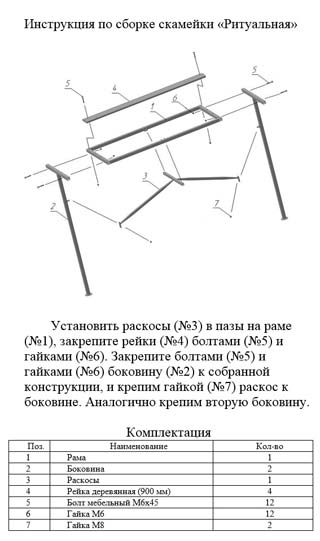 Скамейка в разбореРазмер900х800х350 ммВес4,4 кгХарактеристикиЦветРейка темная, светлаяПокраскаBelcolorКомплектацияСборно-разборная3 600 руб. за шт.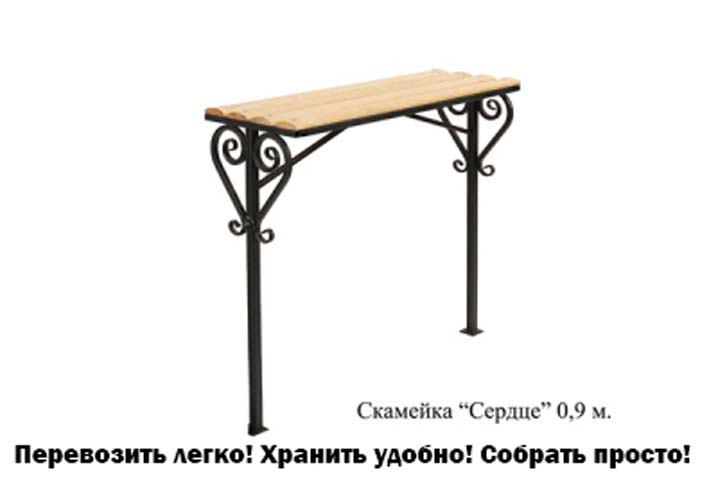 Скамейка СердцеРазмер900х800х350 ммВес8.3 кгХарактеристикиЦветРейка темная, светлаяПокраскаBelcolorКомплектацияСборно-разборная4 500 руб. за шт.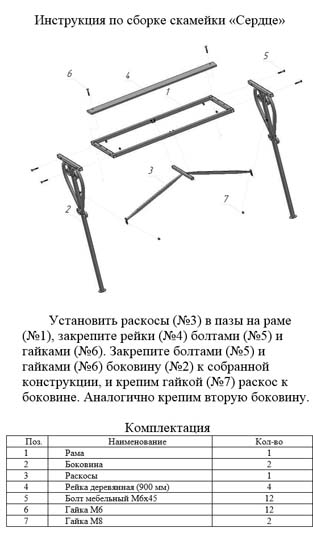 Скамейка Сердце в разбореРазмер900х800х350 ммВес8.3 кгХарактеристикиЦветРейка темная, светлаяПокраскаBelcolorКомплектацияСборно-разборная4 500 руб. за шт.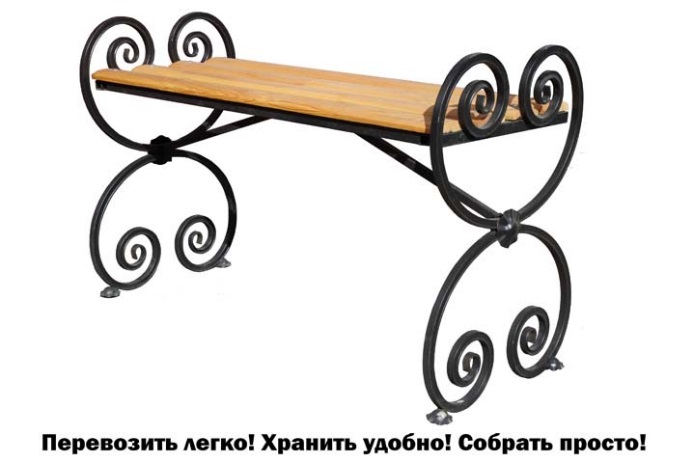 Скамейка В 15Размер900х600х350 ммВес7.8 кгХарактеристикиЦветРейка темная, светлаяПокраскаBelcolorКомплектацияСборно-разборная5 000 руб. за шт.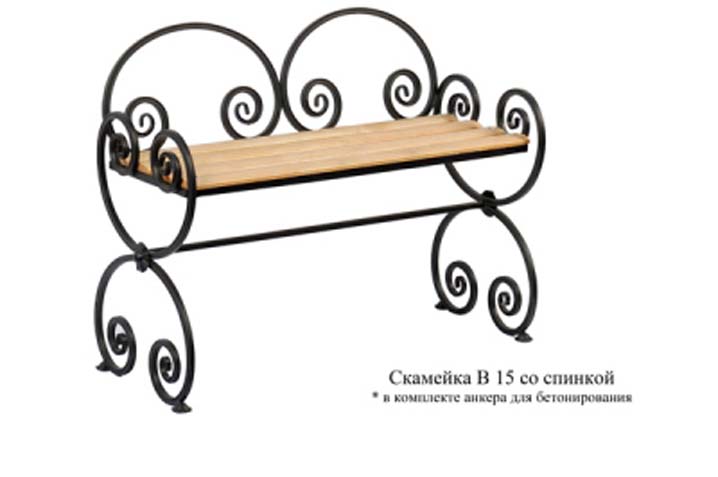 Скамейка В 15 с/пРазмер900х800х350 ммВес9,6 кгХарактеристикиЦветРейка темная, светлаяПокраскаBelcolorКомплектацияСварная6 000 руб. за шт.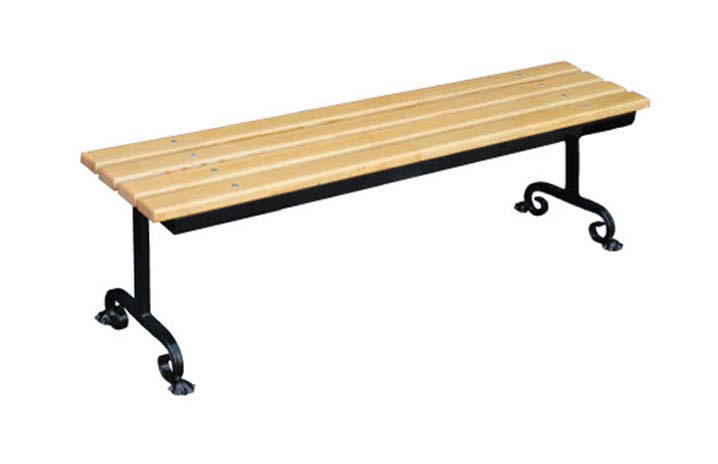 Скамейка ритуальная 1.5м разборнаяРазмер1500х800х350 ммВес18 кгХарактеристикиЦветРейка темная, светлаяПокраскаBelcolorКомплектацияСборно-разборная6 300 руб. за шт.Внешний видКраткое описаниеЦена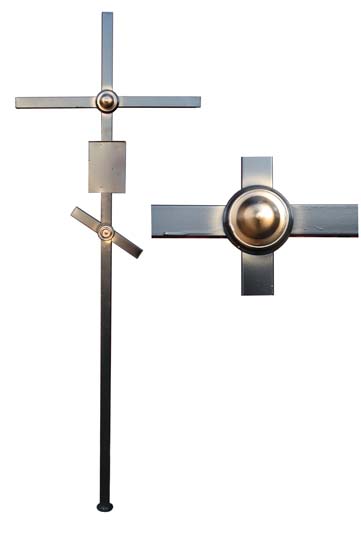 Крест М6Размер2050х700 ммВес4,2 кгХарактеристикиЦветЧерный с патинойПокраскаBelcolorКомплектацияСварная1 800 руб. за шт.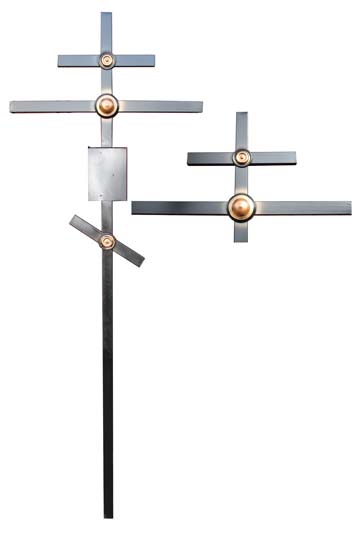 Крест М8Размер2050х700 ммВес3,9 кгХарактеристикиЦветЧерный с патинойПокраскаBelcolorКомплектацияСварная2 200 руб. за шт.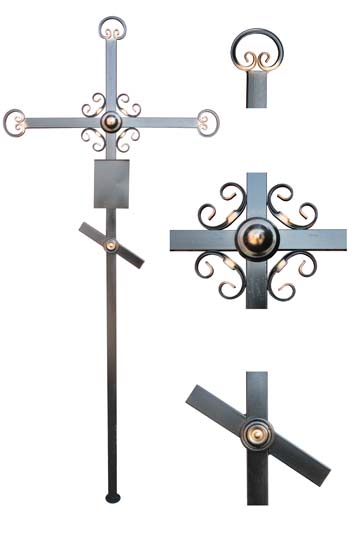 Крест С6Размер2050х850 ммВес4 кгХарактеристикиЦветЧерный с патинойПокраскаBelcolorКомплектацияСварная2 600 руб. за шт.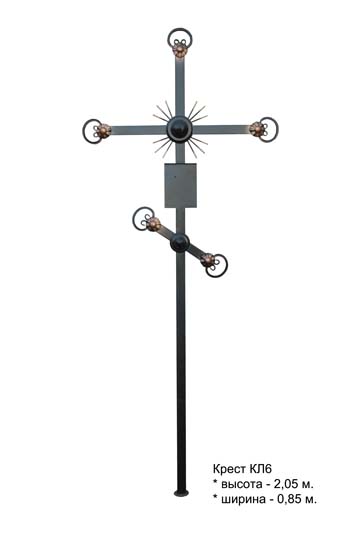 Крест КЛ 6Размер2050x850 ммВес4.1 кгХарактеристикиЦветЧерный с патинойПокраскаBelcolorКомплектацияСварная3 200 руб. за шт.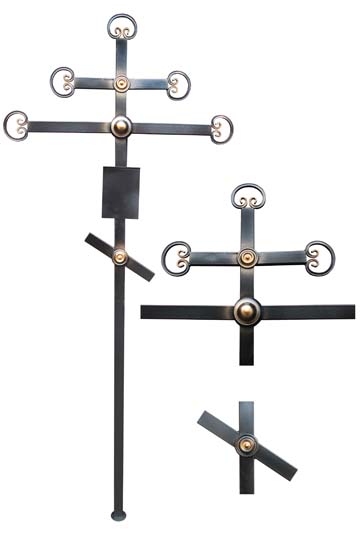 Крест С8Размер2050х850 ммВес4,1 кгХарактеристикиЦветЧерный с патинойПокраскаBelcolorКомплектацияСварная3 300 руб. за шт.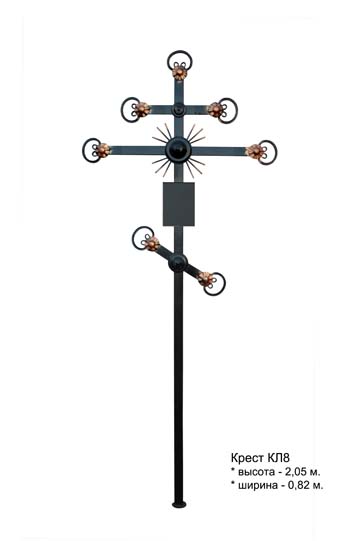 Крест КЛ 8Размер2050x820 ммВес5 кгХарактеристикиЦветЧерный с патинойПокраскаBelcolorКомплектацияСварная3 600 руб. за шт.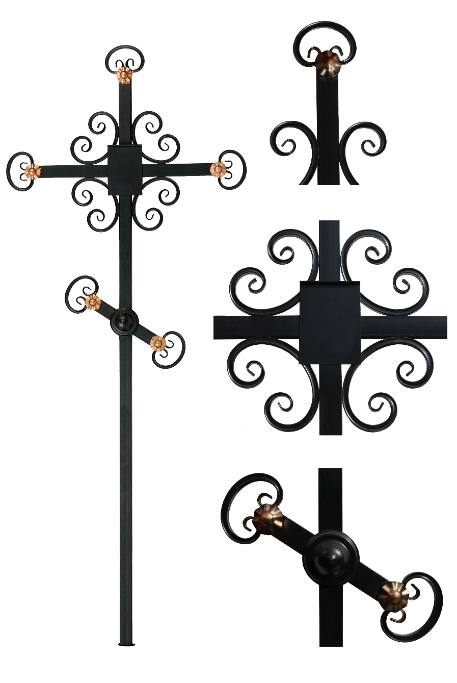 Крест кованыйРазмер2350x950 ммВес7.5 кгХарактеристикиЦветЧерный с патинойПокраскаBelcolorКомплектацияСварная4 500 руб. за шт.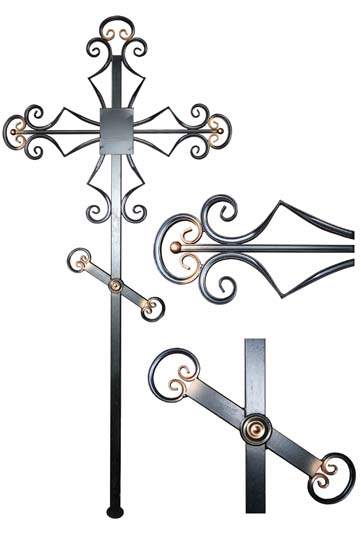 Крест "Узорный"Размер2150х900 ммВес6,1 кгХарактеристикиЦветЧерный с патинойПокраскаBelcolorКомплектацияСварная4 700 руб. за шт.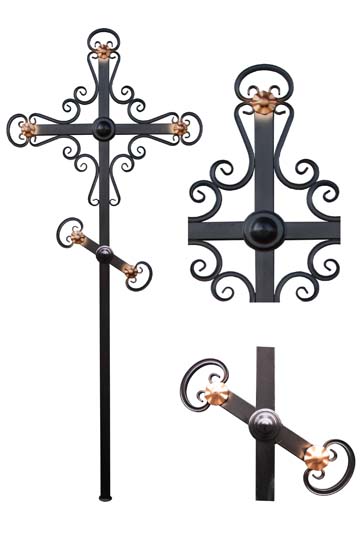 Крест "Большой"Размер2350x950 ммВес8.5 кгХарактеристикиЦветЧерный с патинойПокраскаBelcolorКомплектацияСварная6 200 руб. за шт.Внешний видКраткое описаниеЦена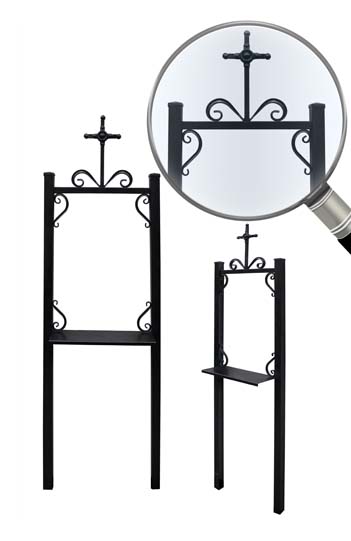 Каркас памятника малый под плиту 40*60Размер485х1750 ммВес5,7 кгХарактеристикиЦветЧерный с патинойПокраскаBelcolorКомплектацияСварная3 500 руб. за шт. 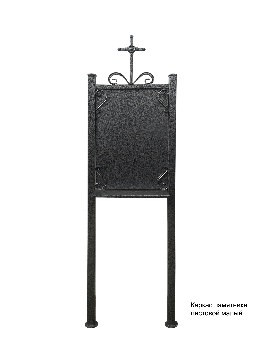 Памятник стальной малыйРазмер1750х485 ммВес8,2 кгХарактеристикиЦветчерный с патиной - эмаль Belcolor; полимер - сереброПокраскаЭмкор/Порошковая окраскаКомплектацияСварная4 500 руб. за шт. 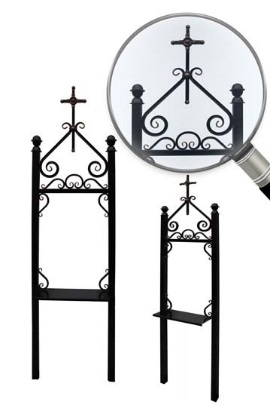 Каркас памятника большой под плиту 40*60Размер485x1940 ммВес8,7 кгХарактеристикиЦветЧерный с патинойПокраскаBelcolorКомплектацияСварная5 000 руб. за шт.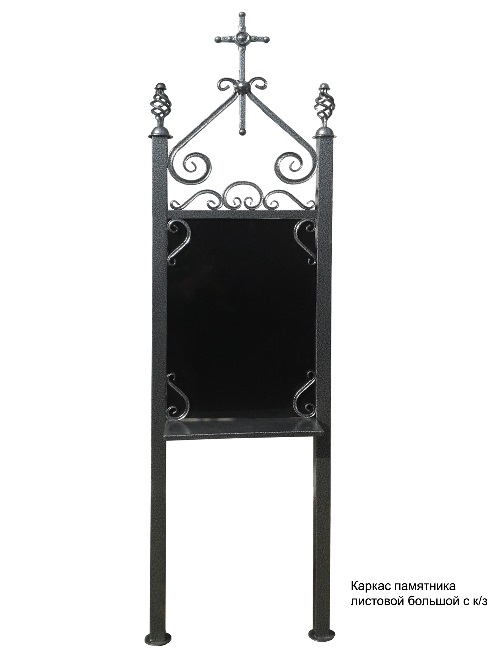 Памятник стальной большойРазмер1940х485 ммВес10,5 кгХарактеристикиЦветчерный с патиной - эмаль Belcolor; полимер - сереброПокраскаBelcolor/Порошковая окраскаКомплектацияСварная6 200 руб. за шт. Внешний видКраткое описаниеЦена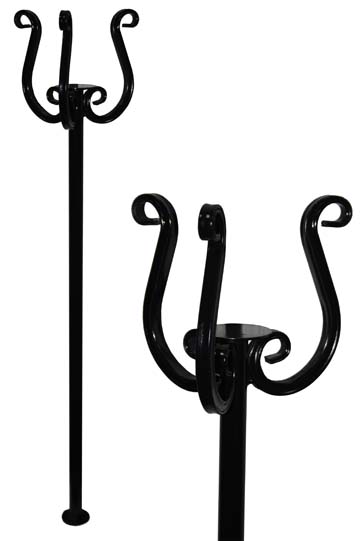 Ваза кованаяРазмер0,7м ммВес0,6 кгХарактеристикиЦветЧерныйПокраскаBelcolorКомплектацияСварная1 100 руб. за шт.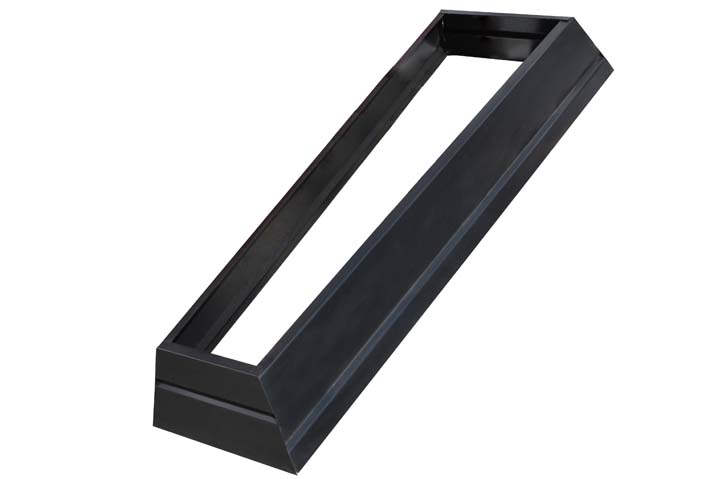 НадгробиеРазмер1250x450x350 ммВес3,8 кгХарактеристикиЦветЧерныйПокраскаBelcolorКомплектацияСварная3 000 руб. за шт.При заказе свыше 100 000 рублей - скидка 3 %При заказе свыше 300 000 рублей - скидка 5 %При заказе свыше 500 000 рублей - скидка 7 %При заказе свыше 1 000 000 рублей - скидка 10 %При заказе меньше 10 000 рублей - наценка 20 %